Chart Title:                                                                                                         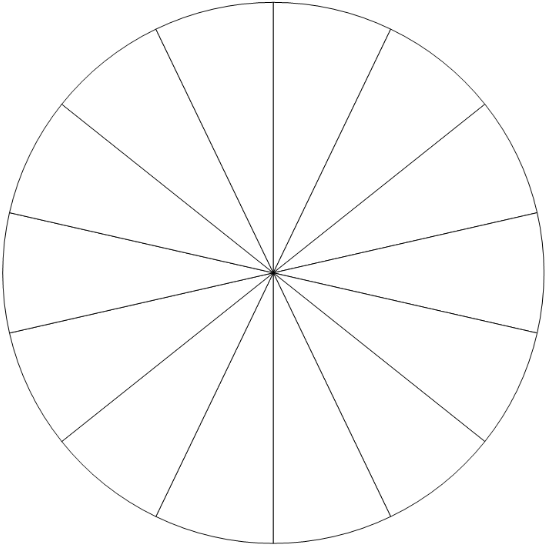 Name: ___________________________________________________		Date: ______________Arc Length & Area of Sector ProjectFor today’s project, you must come up with a topic (Favorite shape, food, holiday, etc.) and four possible choices (Square, hexagon, rectangle, and triangle). You must answer the question yourself and then ask 13 other classmates (you can include me) for a total of 14 answers.After you have collected your data, color in the circle accordingly (i.e. two people picked your first choice, color in two sectors of the circle). After your circle is colored in you must find the arc length and the area of each category. And of course, coloring & creativity will be part of your grade!SHOW ALL WORK: USE A RAIDUS OF 5ARC LENGTH       1.                                            2.                                                      3.                                                  4.                            AREA OF SECTOR1.                                            2.                                                      3.                                                  4.                            What is the difference between the longest and shortest arc length?What is the difference between the largest area and the smallest area?What’s your favorite:__________________Number of Students who selected each itemArc LengthArea of Sector1.2.3.4.